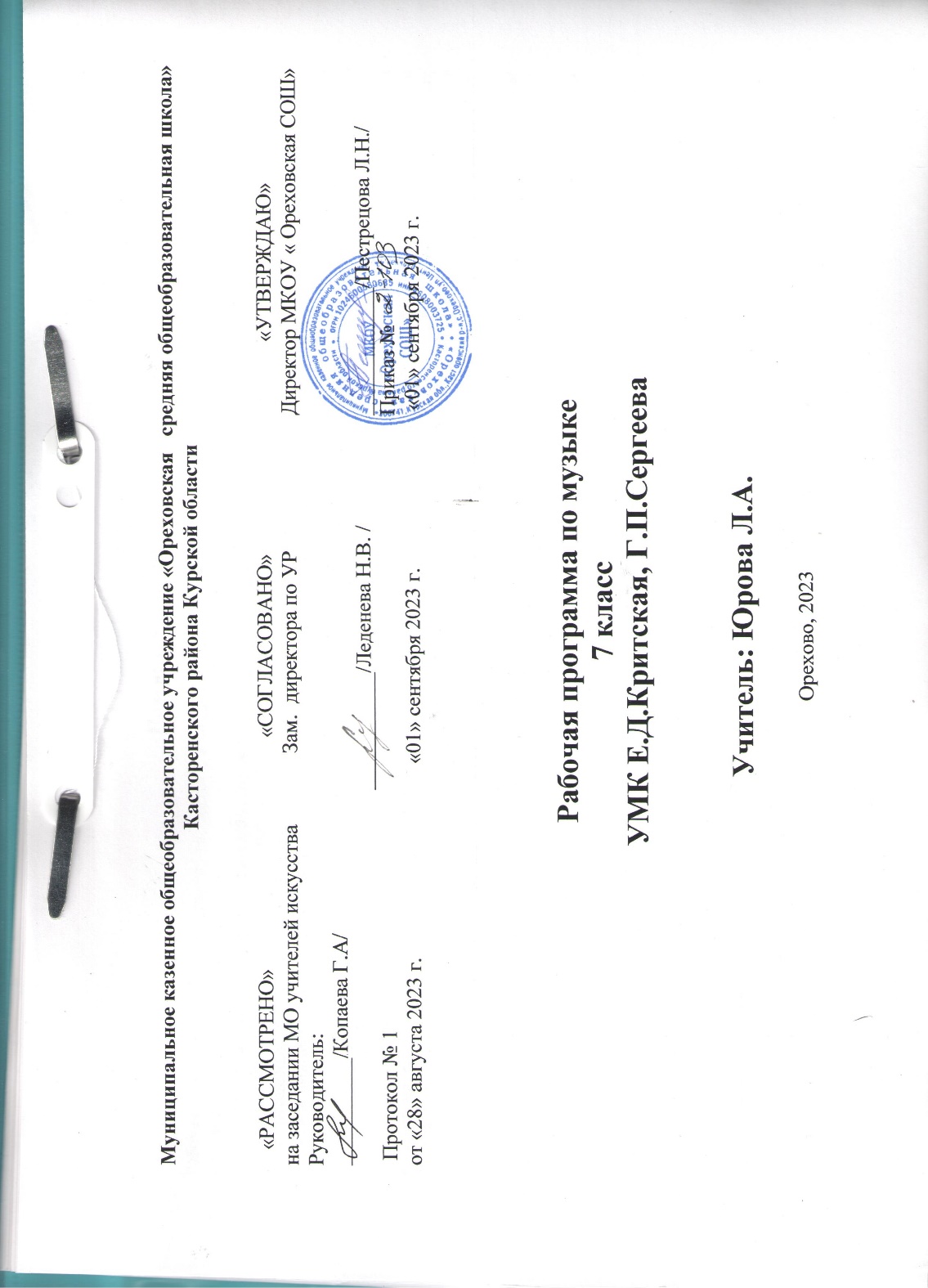 Пояснительная запискаРабочая программа  по Музыке для обучающихся 7 класса составлена в соответствии с нормативно-правовыми документами и рассчитана на 1 час в неделю (34 часа в год):Федеральным Законом «Об образовании в РФ»  (от 29.12. 2012 года № 273 – ФЗ).Приказом Министерства образования в РФ от 05.03. 2004 года № 1089 «Об утверждении Федерального компонента государственных образовательных стандартов начального общего, основного общего и среднего (полного) общего образования».Приказом Министерства образования и науки РФ от 07 июня 2017 г. № 506 «О внесении изменений в федеральный компонент государственных образовательных стандартов начального общего, основного общего и среднего (полного) общего образования, утвержденный приказом Министерства образования Российской Федерации от 5 марта 2004 г. №1089).Приказом Министерства образования и науки Российской Федерации от 30.03.2016 № 336 «Об утверждении перечня средств обучения и воспитания, необходимых для реализации образовательных программ начального общего, основного общего и среднего общего образования, соответствующих современным условиям обучения, необходимого при оснащении общеобразовательных организаций в целях реализации мероприятий по содействию созданию в субъектах Российской Федерации (исходя из прогнозируемой потребности) новых мест в общеобразовательных организациях, критериев его формирования и требований к функциональному оснащению, а также норматива стоимости оснащения одного места обучающегося указанными средствами обучения и воспитания».Порядком организации и осуществления образовательной деятельности по основным общеобразовательным программам – образовательным программам начального общего, основного общего и среднего общего образования, утвержденным приказом Министерства образования и науки Российской Федерации от 30.08.2013 № 1015.Приказом Министерства образования в РФ от 09.03. 2004 года № 1312 «Об утверждении федерального базисного учебного плана и примерных учебных планов для ОУ РФ, реализующих программы общего образования».Данная рабочая  учебная программа по  музыке для  5-7  классов составлена на основе примерной программы по музыке в соответствии с  Федеральным  государственным  образовательным  стандартом второго поколения (приказ Минобрнауки РФ № 373 от 6 октября 2009г.), М.: «Просвещение», 2014г., с учетом авторской программой «Музыка» 5-7 классов, авт.Е.Д. Критская, Г.П.Сергеева, Т.С.Шмагина, М.: Просвещение, 2014г.Учебником для ОУ "Музыка 7 класс». Е.Д. Критская, Г.П.Сергеева, Т.С.Шмагина, М.: Просвещение, 2020г.Учебным планом МКОУ «Ореховсая СОШ» на 2023-2024 учебный год.  Рабочая программа по музыке для 7 класса составлена в соответствии с Федеральным базисным планом, Примерной программой общего образования по музыке и содержанием программы «Музыка. 5-7 классы» авторов Г. П. Сергеевой, Е. Д. Критской, рекомендованной Мин-обрнауки РФ (М.: Просвещение, 2011) в соответствии с ФГОС 2 поколения.Данная рабочая программа обеспечена учебно-методическим комплектом, включающим: учебник, творческую тетрадь, нотную хрестоматию и фонохрестоматию музыкального материала, методические пособия и вспомогательную литературу.Рабочая программа конкретизирует содержание предметных разделов образовательного стандарта, предлагает для них примерное распределение учебных часов.Курс нацелен на изучение многообразных взаимодействий музыки с жизнью, природой, обычаями, литературой, живописью, историей, психологией музыкального восприятия, а также с другими видами и предметами художественной и познавательной деятельности.Программа основана на обширном материале, охватывающем различные виды искусств, которые дают возможность учащимся усваивать духовный опыт поколений, нравственно-эстетические ценности мировой художественной культуры, и преобразуют духовный мир человека, его душевное состояние.Цель программы – развитие музыкальной культуры школьников как неотъемлемой части духовной культуры.Задачи: - развитие музыкальности; музыкального слуха, певческого голоса, музыкальной памяти, способности к сопереживанию; образного и ассоциативного мышления, творческого воображения;- освоение музыки и знаний о музыке, ее интонационно-образной природе, жанровом и стилевом многообразии, особенностях музыкального языка; музыкальном фольклоре, классическом наследии и современном творчестве отечественных и зарубежных композиторов; о воздействии музыки на человека; о ее взаимосвязи с другими видами искусства и жизнью;- овладение практическими умениями и навыками в различных видах музыкально-творческой деятельности: слушании музыки, пении (в том числе с ориентацией на нотную запись), инструментальном музицировании, музыкально-пластическом движении, импровизации, драматизации исполняемых произведений;- воспитание эмоционально-ценностного отношения к музыке; устойчивого интереса к музыке, музыкальному искусству своего народа и других народов мира; музыкального вкуса учащихся; потребности к самостоятельному общению с высокохудожественной музыкой и музыкальному самообразованию; слушательской и исполнительской культуры учащихся.Изучение музыки в основной школе направлено на достижение следующих целей:формирование музыкальной культуры школьников как неотъемлемой части их общей духовной культуры;воспитание потребности в общении с музыкальным искусством своего народа и разных народов мира, классическим и современным музыкальным наследием; эмоционально-ценностного, заинтересованного отношения к искусству, стремления к музыкальному самообразованию;развитие общей музыкальности и эмоциональности, эмпатии и восприимчивости, интеллектуальной сферы и творческого потенциала, художественного вкуса, общих музыкальных способностей;освоение жанрового и стилевого многообразия музыкального искусства, специфики его выразительных средств и музыкального языка, интонационно-образной природы и взаимосвязи с различными видами искусства и жизнью;овладение художественно-практическими умениями и навыками в разнообразных видах музыкально-творческой деятельности (слушании музыки и пении, инструментальном музицировании и музыкально-пластическом движении, импровизации, драматизации музыкальных произведений, музыкально-творческой практике с применением информационно-коммуникационных технологий).Цели общего музыкального образования, реализуемые через систему ключевых задач личностного, познавательного, коммуникативного и социального развития, на данном этапе обучения приобретают большую направленность на расширение музыкальных интересов школьников, обеспечение их интенсивного интеллектуально-творческого развития, активный познавательный поиск в сфере искусства, самостоятельное освоение различных учебных действий. Поощрение содержательных инициатив в многообразной музыкально-творческой деятельности, внимание и уважение к музыкальным увлечениям учащихся, понимание субъективных причин переосмысления накопленного музыкального опыта становится основой для успешного освоения курса музыки на данной ступени обучения и фундаментом для формирования эстетических убеждений растущего человека.В этом контексте личностное развитие учащихся заключается в полной реализации способности творческого освоения мира в различных видах и формах музыкальной деятельности, становлении самосознания и ценностных ориентаций, проявлении эмпатии и эстетической восприимчивости. Формирование основ художественного мышления, дальнейшее развитие способности наблюдать и рассуждать, критически оценивать собственные действия наряду с явлениями жизни и искусства, анализировать существующее разнообразие музыкальной картины мира способствует в целом познавательному развитию школьников.Приобщение к отечественному и зарубежному музыкальному наследию, уважение к духовному опыту и художественным ценностям разных народов мира, освоение культурных традиций Отечества, малой родины и  семьи обеспечивает социальное развитие растущего человека. Постоянное и разнообразное  по формам учебное продуктивное сотрудничество, возможность активного участия каждого школьника в коллективном или  ансамблевом пении, инструментальном музицировании и т. д., развитие особого умения «слышать другого», построение совместной деятельности и поиск в процессе учебных ситуаций нетрадиционных вариантов решения творческих задач стимулирует коммуникативное развитие учащихся.Место предмета в базисном учебном плане. В соответствии с базисным учебным планом предмет «Музыка» относится к Федеральному компоненту и входит в блок «Искусство», и в 7 классе на изучение предмета отводится 1 ч в неделю в течение года.По программе «Музыка. 5-7 классы» авторов Г. П. Сергеевой, Е. Д. Критской, рекомендованной Министерством образования и науки РФ, на изучение предмета «Музыка» отводится 1  учебный  час в  неделю, итого 34 часа в год.Тема   I полугодия: «Особенности драматургии сценической музыки»  (17 часов)Тема  II  полугодия: «Особенности драматургии камерной и симфонической музыки» (17 часов)Общая характеристика учебного курсаВторая ступень музыкального образования логически развивает идею начальной школы — формирование основ музыкальной культуры учащихся.Музыкальное образование (воспитание, обучение и развитие) в основной школе способствуют формированию у учащихся эстетического чувства, сознания, потребностей, вкуса, ощущения и осознания красоты и гармонии в музыкальном искусстве и жизни. Общение подростков с музыкой открывает возможность для духовного становления личности и ее творческого самовыражения.Изучение предмета «Музыка» направлено на расширение опыта эмоционально-ценностного отношения подростков к произведениям искусства, опыта их музыкально-творческой деятельности, на углубление знаний, умений и навыков, приобретенных в начальной школе в процессе занятий музыкой.Особое значение в основной школе приобретает развитие индивидуально-личностного эмоционально-ценностного отношения учащихся к музыке, музыкального мышления, формирование представления о музыке как виде искусстве, раскрытие целостной музыкальной картины мира, воспитание потребности в музыкальном самообразовании.Содержание программы основано на обширном материале, охватывающем различные виды искусств, который дает возможность учащимся осваивать духовный опыт поколений, нравственно-эстетические ценности мировой художественной культуры. Культура предстает перед школьниками как история развития человеческой памяти, величайшее нравственное значение которой, по словам академика Д.С.Лихачева, «в преодолении времени».      Отношение к памятникам любого из искусств – показатель культуры всего общества в целом и каждого человека в отдельности. Сохранение культурной среды, творческая жизнь в этой среде обеспечат привязанность к родным местам, нравственную дисциплину и социализацию личности учащихся.       Содержание данной программы раскрывается в учебных темах каждого полугодия. В обновленном музыкальном материале, а также введении параллельного и методически целесообразного литературного и изобразительного рядов.Основное содержание образования в программе представлено следующими содержательными линиями: «Музыка как вид искусства», «Музыкальный образ и музыкальная драматургия», «Музыка в современном мире: традиции и инновации». В них включаются разделы: «Музыка и литература» и «Музыка и изобразительное искусство». Предлагаемые содержательные линии ориентированы на сохранение преемственности с курсом музыки в начальной школе. Личностные, метапредметные и предметные результаты освоения содержания курса.Требования к результатам освоения основной образовательной программы в VII классе структурируются по ключевым задачам общего образования, отражающим индивидуальные, общественные и государственные потребности, и включают в себя предметные, метапредметные и личностные результаты.Личностные результаты отражаются в индивидуальных качественных свойствах учащихся, которые они должны приобрести в процессе освоения учебного предмета «Музыка».Учащиеся научатся:понимать взаимодействие музыки с другими видами искусства на основе осознания специфики языка каждого из них (музыки, литературы, изобразительного искусства, театра, кино и др.);находить ассоциативные связи между художественными образами музыки и других видов искусства;размышлять о знакомом музыкальном произведении, высказывать суждение об основной идее, о средствах и формах ее воплощения;передавать свои музыкальные впечатления в устной и письменной форме;высказывать личностно-оценочные суждения о роли и месте музыки в жизни, о нравственных ценностях и идеалах шедевров музыкального искусства прошлого и современности;использовать различные формы индивидуального, группового и коллективного музицирования (пение, пластическое интонирование, импровизация, игра на инструментах);Учащиеся получат возможность:участвовать в музыкально-эстетической жизни класса, школы;творчески интерпретировать содержание музыкального произведения в пении, музыкально-ритмическом движении, поэтическом слове, изобразительной деятельности;развивать умения и навыки музыкально-эстетического самообразования: формирование фонотеки, библиотеки, видеотеки, самостоятельная работа в творческих тетрадях, посещение концертов, театров и др.;Метапредметные результаты характеризуют уровень сформированности универсальных учебных действий, проявляющихся в познавательной и практической деятельности учащихся.Познавательные:Учащиеся научатся:логическим действиям сравнения, анализа, синтеза, обобщения, классификации по родовидовым признакам, установления аналогий и причинно-следственных связей, построения рассуждений, отнесения к известным понятиям, выдвижения предположений и подтверждающих их доказательств;применять методы наблюдения, экспериментирования, моделирования, систематизации учебного материала, выявления известного и неизвестного при решении различных учебных задач;обсуждать проблемные вопросы, рефлексировать в ходе творческого сотрудничества, сравнивать результаты своей деятельности с результатами других учащихся; понимать причины успеха/неуспеха учебной деятельности;понимать различие отражения жизни в научных и художественных текстах; адекватно воспринимать художественные произведения, осознавать многозначность содержания их образов, существование различных интерпретаций одного произведения; выполнять творческие задачи, не имеющие однозначного решения;осуществлять поиск оснований целостности художественного явления (музыкального произведения), синтеза как составления целого из частей;использовать разные типы моделей при изучении художественного явления (графическая, пластическая, вербальная, знаково-символическая), моделировать различные отношения между объектами, преобразовывать модели в соответствии с содержанием учебного материала и поставленной учебной целью;пользоваться различными способами поиска (в справочных источниках и открытом учебном информационном пространстве сети Интернет), сбора, обработки, анализа, организации, передачи и интерпретации информации в соответствии с коммуникативными и познавательными задачами и технологиями учебного предмета.Учащиеся получат возможность:научиться реализовывать собственные творческие замыслы, готовить свое выступление и выступать с аудио-, видео- и графическим сопровождением;удовлетворять потребность в культурно-досуговой деятельности, духовно обогащающей личность, в расширении и углублении знаний о данной предметной области.Регулятивные:Учащиеся научатся:принимать и сохранять учебные цели и задачи, в соответствии с ними планировать, контролировать и оценивать собственные учебные действия;договариваться о распределении функций и ролей в совместной деятельности; осуществлять взаимный контроль, адекватно оценивать собственное поведение и поведение окружающих;выделять и удерживать предмет обсуждения и критерии его оценки, а также пользоваться на практике этими критериями.прогнозировать содержание произведения по его названию и жанру, предвосхищать композиторские решения по созданию музыкальных образов, их развитию и взаимодействию в музыкальном произведении;мобилизации сил и волевой саморегуляции в ходе приобретения опыта коллективного публичного выступления и при подготовке к нему.Учащиеся получат возможность научиться:ставить учебные цели, формулировать исходя из целей учебные задачи, осуществлять поиск наиболее эффективных способов достижения результата в процессе участия в индивидуальных, групповых проектных работах;действовать конструктивно, в том числе в ситуациях неуспеха за счет умения осуществлять поиск наиболее эффективных способов реализации целей с учетом имеющихся условий.Коммуникативные:Учащиеся научатся:понимать сходство и различие разговорной и музыкальной речи;слушать собеседника и вести диалог; участвовать в коллективном обсуждении, принимать различные точки зрения на одну и ту же проблему; излагать свое мнение и аргументировать свою точку зрения;понимать композиционные особенности устной (разговорной, музыкальной) речи и учитывать их при построении собственных высказываний в разных жизненных ситуациях;использовать речевые средства и средства информационных и коммуникационных технологий для решения коммуникативных и познавательных задач;опосредованно вступать в диалог с автором художественного произведения посредством выявления авторских смыслов и оценок, прогнозирования хода развития событий, сличения полученного результата с оригиналом с целью внесения дополнений и корректив в ход решения учебно-художественной задачи;приобрести опыт общения с публикой в условиях концертного предъявления результата творческой музыкально-исполнительской деятельности.Учащиеся получат возможность:совершенствовать свои коммуникативные умения и навыки, опираясь на знание композиционных функций музыкальной речи;создавать музыкальные произведения на поэтические тексты и публично исполнять их сольно или при поддержке одноклассников.Предметные результаты обеспечивают успешное обучение на следующей ступени общего образования.Учащиеся научатся:активно творчески воспринимать музыку различных жанров, форм, стилей;слышать музыкальную речь как выражение чувств и мыслей человека, различать в ней выразительные и изобразительные интонации, узнавать характерные черты музыкальной речи разных композиторов;ориентироваться в разных жанрах музыкально-поэтического фольклора народов России (в том числе родного края);наблюдать за процессом музыкального развития на основе сходства и различия интонаций, тем, образов, их изменения; понимать причинно-следственные связи развития музыкальных образов и их взаимодействия;моделировать музыкальные характеристики героев, прогнозировать ход развития событий «музыкальной истории»;использовать графическую запись для ориентации в музыкальном произведении в разных видах музыкальной деятельности;воплощать художественно-образное содержание, интонационно-мелодические особенности народной и профессиональной музыки (в пении, слове, движении, игре на простейших музыкальных инструментах) выражать свое отношение к музыке в различных видах музыкально-творческой деятельности;планировать и участвовать в коллективной деятельности по созданию инсценировок музыкально-сценических произведений, интерпретаций инструментальных произведений в пластическом интонировании;Учащиеся получат возможность научиться:ориентироваться в нотном письме при исполнении простых мелодий;творческой самореализации в процессе осуществления собственных музыкально-исполнительских замыслов в различных видах музыкальной деятельности;организовывать культурный досуг, самостоятельную музыкально-творческую деятельность, музицировать и использовать ИКТ в музыкальном творчестве;оказывать помощь в организации и проведении школьных культурно-массовых мероприятий, представлять широкой публике результаты собственной музыкально-творческой деятельности, собирать музыкальные коллекции (фонотека, видеотека).Предпочтительные формы организации учебного процесса. Учебный процесс ориентирован на: рациональное сочетание устных и письменных видов работы; сбалансированное сочетание традиционных и новых методов обучения (метод художественного, нравственно-эстетического познания музыки;-метод эмоциональной драматургии;-метод интонационно-стилевого постижения музыки;-метод художественного контекста;-метод создания «композиций»;-метод междисциплинарных взаимодействий;-метод проблемного обучения;-метод сравнения (впервые)   )   использование современных технологий -игровые; технология дискуссии; проектная технология; проблемное обучение; технология развития критического мышления; формы работы -  индивидуальная, групповая, группы с переменным составом, оптимизированное применение объяснительно-иллюстративных и эвристических методов:При реализации содержания программы основными видами практической деятельности на уроке являются: - слушание музыки, которое предваряется вступительным словом учителя, обозначающим главную проблему урока и ее основные аспекты;- выполнение проблемно-творческих заданий в рабочих тетрадях, дневниках музыкальных впечатлений, рефератах, сообщениях, заданиях и тестах;- хоровое и сольное пение.   Преобладающие формы текущего контроля знаний, умений, навыков и промежуточной аттестации обучающихся. Преобладающей формой текущего контроля выступает письменный (тесты, самостоятельные и контрольные работы) и устный опрос.В программе сформулированы основные требования к знаниям, умениям и навыкам учащихся к концу учебного года.По предмету «Музыка» учебные достижения учащихся проводятся по итогам учебных триместров и учебного года, что отражает качественный уровень освоения рабочей учебной программы.В качестве форм контроля могут использоваться творческие задания, анализ музыкальных произведений, музыкальные викторины, тесты, кроссворды, терминологические диктанты, защита проектов, рефератов, презентаций.При оценивании успеваемости ориентирами для учителя являются конкретные требования к учащимся, представленные в программе каждого класса и примерные нормы оценки знаний и умений.Учебная программа предполагает освоение учащимися различных видов музыкальной деятельности: хорового пения, слушания музыкальных произведений, импровизации, коллективного музицирования.Планируемые результаты изучения   курсаВыпускник научится:понимать значение интонации в музыке как носителя образного смысла;анализировать средства музыкальной выразительности: мелодию, ритм, темп, динамику, лад;определять характер музыкальных образов (лирических, драматических, героических, романтических, эпических);выявлять общее и особенное при сравнении музыкальных произведений на основе полученных знаний об интонационной природе музыки;понимать жизненно-образное содержание музыкальных произведений разных жанров;различать и характеризовать приемы взаимодействия и развития образов музыкальных произведений;различать многообразие музыкальных образов и способов их развития;производить интонационно-образный анализ музыкального произведения;понимать основной принцип построения и развития музыки;анализировать взаимосвязь жизненного содержания музыки и музыкальных образов;размышлять о знакомом музыкальном произведении, высказывая суждения об основной идее, средствах ее воплощения, интонационных особенностях, жанре, исполнителях;понимать значение устного народного музыкального творчества в развитии общей культуры народа;определять основные жанры русской народной музыки: былины, лирические песни, частушки, разновидности обрядовых песен;понимать специфику перевоплощения народной музыки в произведениях композиторов;понимать взаимосвязь профессиональной композиторской музыки и народного музыкального творчества;распознавать художественные направления, стили и жанры классической и современной музыки, особенности их музыкального языка и музыкальной драматургии;определять основные признаки исторических эпох, стилевых направлений в русской музыке, понимать стилевые черты русской классической музыкальной школы;определять основные признаки исторических эпох, стилевых направлений и национальных школ в западноевропейской музыке;узнавать характерные черты и образцы творчества крупнейших русских и зарубежных композиторов;выявлять общее и особенное при сравнении музыкальных произведений на основе полученных знаний о стилевых направлениях;различать жанры вокальной, инструментальной, вокально-инструментальной, камерно-инструментальной, симфонической музыки;называть основные жанры светской музыки малой (баллада, баркарола, ноктюрн, романс, этюд и т.п.) и крупной формы (соната, симфония, кантата, концерт и т.п.);узнавать формы построения музыки (двухчастную, трехчастную, вариации, рондо);определять тембры музыкальных инструментов;называть и определять звучание музыкальных инструментов: духовых, струнных, ударных, современных электронных;определять виды оркестров: симфонического, духового, камерного, оркестра народных инструментов, эстрадно-джазового оркестра;владеть музыкальными терминами в пределах изучаемой темы;узнавать на слух изученные произведения русской и зарубежной классики, образцы народного музыкального творчества, произведения современных композиторов; определять характерные особенности музыкального языка;эмоционально-образно воспринимать и характеризовать музыкальные произведения;анализировать произведения выдающихся композиторов прошлого и современности;анализировать единство жизненного содержания и художественной формы в различных музыкальных образах;творчески интерпретировать содержание музыкальных произведений;выявлять особенности интерпретации одной и той же художественной идеи, сюжета в творчестве различных композиторов; анализировать различные трактовки одного и того же произведения, аргументируя исполнительскую интерпретацию замысла композитора;различать интерпретацию классической музыки в современных обработках;определять характерные признаки современной популярной музыки;называть стили рок-музыки и ее отдельных направлений: рок-оперы, рок-н-ролла и др.;анализировать творчество исполнителей авторской песни;выявлять особенности взаимодействия музыки с другими видами искусства;находить жанровые параллели между музыкой и другими видами искусств;сравнивать интонации музыкального, живописного и литературного произведений;понимать взаимодействие музыки, изобразительного искусства и литературы на основе осознания специфики языка каждого из них;находить ассоциативные связи между художественными образами музыки, изобразительного искусства и литературы;понимать значимость музыки в творчестве писателей и поэтов;называть и определять на слух мужские (тенор, баритон, бас) и женские (сопрано, меццо-сопрано, контральто) певческие голоса;определять разновидности хоровых коллективов по стилю (манере) исполнения: народные, академические;владеть навыками вокально-хорового музицирования;применять навыки вокально-хоровой работы при пении с музыкальным сопровождением и без сопровождения (a cappella);творчески интерпретировать содержание музыкального произведения в пении;участвовать в коллективной исполнительской деятельности, используя различные формы индивидуального и группового музицирования;размышлять о знакомом музыкальном произведении, высказывать суждения об основной идее, о средствах и формах ее воплощения;передавать свои музыкальные впечатления в устной или письменной форме; проявлять творческую инициативу, участвуя в музыкально-эстетической деятельности;понимать специфику музыки как вида искусства и ее значение в жизни человека и общества;эмоционально проживать исторические события и судьбы защитников Отечества, воплощаемые в музыкальных произведениях;приводить примеры выдающихся (в том числе современных) отечественных и зарубежных музыкальных исполнителей и исполнительских коллективов;применять современные информационно-коммуникационные технологии для записи и воспроизведения музыки;обосновывать собственные предпочтения, касающиеся музыкальных произведений различных стилей и жанров;использовать знания о музыке и музыкантах, полученные на занятиях, при составлении домашней фонотеки, видеотеки;использовать приобретенные знания и умения в практической деятельности и повседневной жизни (в том числе в творческой и сценической).Выпускник получит возможность научиться:понимать истоки и интонационное своеобразие, характерные черты и признаки, традиций, обрядов музыкального фольклора разных стран мира;понимать особенности языка западноевропейской музыки на примере мадригала, мотета, кантаты, прелюдии, фуги, мессы, реквиема;понимать особенности языка отечественной духовной и светской музыкальной культуры на примере канта, литургии, хорового концерта;определять специфику духовной музыки в эпоху Средневековья;распознавать мелодику знаменного распева – основы древнерусской церковной музыки;различать формы построения музыки (сонатно-симфонический цикл, сюита), понимать их возможности в воплощении и развитии музыкальных образов;выделять признаки для установления стилевых связей в процессе изучения музыкального искусства;различать и передавать в художественно-творческой деятельности характер, эмоциональное состояние и свое отношение к природе, человеку, обществу;исполнять свою партию в хоре в простейших двухголосных произведениях, в том числе с ориентацией на нотную запись;активно использовать язык музыки для освоения содержания различных учебных предметов (литературы, русского языка, окружающего мира, математики и др.).Содержание рабочей программы предмета "Музыка"7 класстема   I полугодия:«Особенности драматургии сценической музыки»  (17 часов) Классика и современностьПонятия «классика», «классика жанра», «стиль». Вечные темы классической музыки. Современность классической музыки. Понятия «стиль эпохи», «национальный стиль», «индивидуальный стиль автора».В музыкальном театре. Опера. Опера «Иван Сусанин». Новая эпоха в русской музыке. Судьба человеческая – судьба народная. Родина моя! Русская земля.Определения оперы, драматургии, конфликта как основы драматургического развития. Этапы сценического действия: экспозиция, завязка, развитие, кульминация, развязка. Строение оперы. Жанры оперы: эпический, лирический, драматический, комический.   Опера «Иван Сусанин» - отечественная героико-трагическая опера. Конфликтное противостояние двух сил как основа драматургического развития оперы.Глинка М.И. – основоположник русской классической оперы. Этапы сценического действия в опере «Иван Сусанин». Составные номера оперы: каватина и рондо, дуэт, романс, ария, речитатив и др. Опера «Князь Игорь». Русская эпическая опера. Ария князя Игоря.Жанр эпической оперы. Героические образы русской истории. Народ – основное действующее лицо оперы. Этапы сценического действия в опере «Князь Игорь». Музыкальная характеристика князя Игоря.    Сопоставление двух противоборствующих сил как основа драматургического развития оперы. Музыкальная характеристика половцев. Женские образы оперы.В музыкальном театре. Балет. Балет «Ярославна». Вступление. Стон русской земли. Первая битва с половцами.Определение балета. Составные номера балета: дивертисмент, па-де-де, па-де-труа, гран-па, адажио, хореографические ансамбли  и другие. Основные типы танца в балете: классический и характерный. Характерные особенности современного балетного спектакля. Необычный жанр балета – «хореографические размышления в трех действиях по мотивам «Слова о полку Игореве». Сопоставление двух противоборствующих сил как основа драматургического развития балета.    Женские образы балета. Жанр молитвы в балете. Сравнение образных сфер балета с образами оперы «Князь Игорь» Бородина А.П   Героическая тема в русской музыке. Галерея героических образов.Особенности музыкальной драматургии героико-патриотического и эпического жанров. Подбор музыкального и литературного ряда к произведениям изобразительного искусства: И. Глазунов «Слава предкам», «Два князя»; В. Верещагин «Не замай – дай подойти!»; П. Корин «Александр Невский»; И. Мартос «Памятник Минину и Пожарскому»; В.Серов «Въезд Александра Невскаого в Псков»; И.Козловский «Памятник Александру Невскому».  	В музыкальном театре. Мой народ – американцы. «Порги и Бесс». Первая американская национальная опера. Д. Гершвин – создатель национальной классики XX века. Жанры джазовой музыки – блюз, спиричуэл. Симфоджаз – стиль, соединивший классические традиции симфонической музыки и характерные приемы джазовой музыки. Понятие легкой и серьезной музыки. «Порги и Бесс» - первая американская национальная опера. Исполнительская трактовка.      Конфликт как основа драматургического развития оперы. Музыкальные характеристики главных героев: Порги и Спортинга Лайфа. Сравнение музыкальных характеристик Порги и Ивана Сусанина. Развитие традиций оперного спектакля.Опера «Кармен». Самая популярная опера в мире. Образ Кармен. Образы Хозе и Эскамильо. Балет «Карме - сюита». Новое прочтение оперы Бизе. Образ Кармен. Образ Хозе. Образы «масок» и Тореодора.Оперный жанр драмы. Непрерывное симфоническое развитие в опере. Раскрытие музыкального образа Кармен через песенно-танцевальные жанры испанской музыки.       Раскрытие музыкального образа Хозе через интонации французских народных песен, военного марша и лирического романса.Музыкальная характеристика Эскамильо.       Новое прочтение оперы Ж.Бизе в балете Р.Щедрина. Музыкальная драматургия балета Р.Щедрина. Современная трактовка темы любви и свободы. Понятие легкой и серьезной музыки. Музыкальные характеристики Кармен, Хозе и Тореро.Сюжеты и образы духовной музыки. Высокая месса. «От страдания к радости». Всенощное бдение. Музыкальное зодчество России. Образы Вечерни и Утрени.       Характерные особенности музыкального языка И.С. Баха. Современные интерпретации музыкальных произведений Баха И.С.Вокально-драматический жанр мессы. Сопоставление двух образных сфер.  Музыкальные образы всенощной. Рок-опера «Иисус Христос - суперзвезда».  Вечные темы. Главные связи.Жанр рок-оперы. Контраст главных образов рок-оперы как основа драматургического развития.  Лирические и драматические образы оперы. Музыкальные образы Христа, Марии Магдалины, Пилата, Иуды. Музыка к драматическому спектаклю. «Ромео и Джульетта». «Гоголь-сюита». Из музыки к спектаклю «Ревизская сказка». Образы «Гоголь-сюиты». «Музыканты – извечные маги».         Роль музыки в сценическом действии. Контрастность образных сфер театральной музыки. Взаимодействие музыки и литературы в музыкально-театральных жанрах. Выразительность и контрастность музыкальных характеристик главных героев спектакля и его сюжетных линий. Понятие полистилистики.Тема  II  полугодия:«Особенности драматургии камерной и симфонической музыки» (17 часов)Музыкальная драматургия – развитие музыки. Два направления музыкальной культуры. Духовная музыка.Закономерности музыкальной драматургии. Приемы развития музыки: повтор, варьирование, разработка, секвенция, имитация.  Два направления музыкальной культуры. Светская музыка.Два направления музыкальной культуры: светская и духовная музыка. Особенности драматургии светской и духовной музыки. Камерная инструментальная музыка. Этюд.Особенности развития музыки в камерных жанрах. Мастерство знаменитых пианистов Европы Листа Ф. и Бузони Ф. Понятия «транскрипция», «интерпретация». Характерные особенности музыки эпохи романтизма. Жанр этюда в творчестве Шопена Ф. и Листа Ф.. Камерная инструментальная музыка. Транскрипция.Транскрипция как жанр классической музыки. Фортепианные транскрипции музыкальных произведений. Сравнительные интерпретации.  Циклические формы инструментальной музыки. Кончерто гроссо. Сюита в старинном духе А. Шнитке.     Особенности формы инструментального концерта. Характерные черты музыкального стиля Шнитке А. Музыкальная драматургия концерта. Понятие полистилистики. Стилизация как вид творческого воплощения художественного замысла: поэтизация искусства прошлого, воспроизведение национального или исторического колорита.      Осмысление жизненных явлений и их противоречий в симфонической сюите. Особенности формы сюиты. Характерные черты музыкального стиля Шнитке А. Музыкальная драматургия сюиты. Переинтонирование классической музыки в современных обработках.  Соната. Соната №8 («Патетическая») Л. Бетховена. Соната № 2 С.С. Прокофьева. Соната № 11 В.-А. Моцарта.    Осмысление жизненных явлений и их противоречий в сонатной форме. Особенности драматургии в циклических формах сюиты и сонаты. Форма сонатного allegro. Драматургическое взаимодействие образов в сонатной форме. Характерные черты музыкального стиля Бетховена Л. И Шопена  Ф. Выдающиеся исполнители: Рихтер С., Спиваков В., Башмет Ю., Плетнев М.,   Осмысление жизненных явлений и их противоречий в сонатной форме. Драматургическое взаимодействие образов в сонатной форме. Характерные черты музыкального стиля композиторов: Прокофьева C.C. или Моцарта В.А.. Симфоническая музыка. Симфония №103 («С тремоло литавр») Й. Гайдна. Симфония №40 В.-А. Моцарта. Симфония №5 Л. Бетховена. Симфония №1 («Классическая») С.С. Прокофьева. Симфония №8 («Неоконченная») Ф. Шуберта. Симфония №1 В. Калиникова. Картинная галерея. Симфония №5 П.И. Чайковского. Симфония №7 («Ленинградская») Д.Д. Шостаковича. Симфоническая картина. «Празднества» К.Дебюсси.Особенности драматургического развития в жанре симфонии. Симфония – «роман в звуках». Строение и развитие музыкальных образов в сонатно-симфоническом цикле. Лирико-драматические образы симфонии В.-А. Моцарта. Характерные черты музыкального стиля композиторов: Й. Гайдна и В.-А. Моцарта.Автобиографичный подтекст симфонии Л. Бетховена. Драматические образы симфонии Л. Бетховена. Тождество и контраст – основные формы развития музыки в симфонии. Характерные черты музыкального стиля Л. Бетховена. Автобиографичный подтекст симфонии Чайковского П.И Столкновение двух сил в симфонии: созидающей и разрушающей. Характерные черты музыкального стиля Чайковского П.И.Воплощение исторических событий в симфонии. Контрастное сопоставление симфонических образов Шостаковича Д.Д. Характерные черты музыкального стиля Шостаковича Д.Д.Представление о музыкальном стиле «импрессионизм». Приемы драматургического развития в симфонической картине «Празднества». Характерные черты музыкального стиля Дебюсси К.  Инструментальный концерт. Концерт для скрипки с оркестром А. Хачатуряна. «Рапсодия в стиле блюз» Д. Гершвина.Жанр инструментального концерта. История создания жанра концерта. Особенности драматургического развития в концерте Хачатуряна А. Характерные черты стиля композитора Хачатуряна А.Представление о жанре рапсодии, симфоджазе, приемах драматургического развития в музыке Гершвина Д.Музыка народов мира. Популярные хиты из мюзиклов и рок-опер. Пусть музыка звучит. Обобщающий урок.Обработки мелодий разных народов мира. Выразительные возможности фольклора в современной музыкальной культуре. Известные исполнители музыки народной традиции. Популярные хиты из мюзиклов и рок-опер. Слушание  музыкальных фрагментов. Игра  «Угадай мелодию». Тестирование по темам года.Содержание  программы предмета Музыка»  7 класс	Тематический планКоличество часов, распределено исходя из расчёта 1 часа в неделю в течение всего учебного года            Календарно-тематический план                                                       Циклограмма тематического контроля.Приложение№1Информационно - методическое обеспечение.Основная частьДополнительная литератураПриложение№2MULTIMEDIA – поддержка предмета:1. Учимся понимать музыку. Практический курс. Школа развития личности Кирилла и Мефодия. М.: ООО «Кирилл и Мефодий», 2007.(CD ROM)2. Мультимедийная программа «Соната» Лев Залесский и компания (ЗАО) «Три сестры» при издательской поддержке ЗАО «ИстраСофт» и содействии Национального Фонда подготовки кадров (НФПК)3. Музыкальный класс. 000 «Нью Медиа Дженерейшн».4. Мультимедийная программа «Шедевры музыки» издательства  «Кирилл и Мефодий»5. Мультимедийная программа «Энциклопедия классической музыки» «Коминфо»6. Электронный  образовательный ресурс (ЭОР) нового поколения (НП), издательство РГПУ им.     А.И.Герцена. 7. Мультимедийная программа «Музыка. Ключи»8.Мультимедийная программа "Музыка в цифровом пространстве"9. Мультимедийная программа «Энциклопедия Кирилла и Мефодия, 2009г.»10.Мультимедийная программа «История музыкальных инструментов»11.Единая коллекция - http://collection.cross-edu.ru/catalog/rubr/f544b3b7-f1f4-5b76-f453-552f31d9b16412.Российский общеобразовательный портал - http://music.edu.ru/13.Детские электронные книги и презентации - http://viki.rdf.ru/14.Уроки музыки с дирижером Скрипкиным. Серия «Развивашки». Мультимедийный диск (CD ROM) М.: ЗАО «Новый диск», 2008. Список научно-методической литературы.Челышева Т.С. «Спутник учителя музыки», М., Просвещение, 1993г.Васина-Гроссман В. «Книга о музыке и великих музыкантах», М., Современник, 1999г.Григорович В.Б. «Великие музыканты Западной Европы», М., Просвещение, 1982г.««Теория и методика музыкального образования детей», под ред. Л.В.Школяр, М., Флинта, Наука, 1998г..Аржаникова Л.Г. «Профессия-учитель музыки», М., Просвещение, 1985г.Халазбурь П., Попов В. «Теория и методика музыкального воспитания», Санкт-Петербург, 2002г.Кабалевский Д.Б. «Как рассказывать детям о музыке», М., Просвещение, 1989г.Кабалевский Д.Б. «Воспитание ума и сердца», М., Просвещение, 1989г.Петрушин В.И. «Слушай, пой, играй», М., Просвещение, 2000г.Великович Э.И. «Великие музыкальные имена», Композитор, Санкт-Петербург, 1997г.Никитина Л.Д. «История русской музыки», М., Академия,1999г.Гуревич Е.Л. «История зарубежной музыки», М., Академия,1999гБулучевский Ю. «Краткий музыкальный словарь для учащихся», Ленинград, Музыка, 1989г.Самин Д.К. «Сто великих композиторов», М.,Вече, 2000г.Рапацкая Л.А., Сергеева Г.С., Шмагина Т.С. «Русская музыка в школе», М.,Владос,2003г.Кленов А. «Там, где музыка живет», М., Педагогика, 1986г.«Веселые уроки музыки» /составитель З.Н.Бугаева/, М., Аст, 2002г.Исаева С.А. «Физкультминутки в начальной школе», М., Айрис-Пресс, 2003г.Смолина Е.А. «Современный урок музыки», Ярославль, Академия развития, 2006г.Песенные сборники.Разумовская О.К. Русские композиторы. Биографии, викторины, кроссворды.- М.: Айрис-пресс, 2007 - 176с. Золина Л.В. Уроки музыки с применением информационных технологий. 1-8 классы. Методическое пособие с электронным приложением.  М.: Глобус, 2008.- 176сАгапова И.А., Давыдова М.А. Лучшие музыкальные игры для детей.- М.: ООО «ИКТЦ «ЛАДА», 2006.- 224с.Тематическое планированиеХарактеристика видовдеятельности учащихсяVII класс (34 ч) VII класс (34 ч) Особенности драматургии сценической музыки (17 ч)Особенности драматургии сценической музыки (17 ч)Классика и современность.В музыкальном театре. Опера. Опера «Иван Сусанин». Новая эпоха в русском музыкальном искусстве. «Судьба человеческая — судьба народная». «Родина моя! Русская земля».Опера «Князь Игорь». Русская эпическая опера. Ария князя Игоря. Портрет половцев. Плач Ярославны.В музыкальном театре. Балет. Балет «Ярославна». Вступление. «Стон Русской земли». «Первая битва с половцами». «Плач Ярославны». «Молитва».Героическая тема в русской музыке. Галерея героических образов.В музыкальном театре. «Мой народ – американцы…». «Порги и Бесс». Первая американская национальная опера. Развитие традиций оперного спектакля.Раскрываются следующие содержательные линии: стиль как отражение эпохи, национального характера, индивидуальности композитора: Россия — Запад. Жанровое разнообразие опер, балетов, мюзиклов (историко-эпические, драматические, лирические, комические и др.). Взаимосвязь музыки с литературой и изобразительным искусством в сценических жанрах. Особенности построения музыкально-драматического спектакля. Опера: увертюра, ария, речитатив, ансамбль, хор, сцена. Балет: дивертисмент, сольные и массовые танцы (классический и характерный), па-де-де, музыкально-хореографические сцены и др. Приемы симфонического развития образов.Обобщение материала I четверти.Опера «Кармен». Самая популярная опера в мире. Образ Кармен. Образы Хозе и Эскамильо. Балет «Кармен-сюита». Новое прочтение оперы Бизе. Образ Кармен. Образ Хозе. Образы «масок» и Тореадора.Сюжеты и образы духовной музыки. «Высокая месса». «От страдания к радости». «Всенощное бдение». Музыкальное зодчество России. Образы «Вечерни» и «Утрени».Рок-опера «Иисус Христос — суперзвезда». Вечные темы. Главные образы.Музыка к драматическому спектаклю. «Ромео и Джульетта». Музыкальные зарисовки для большого симфонического оркестра. «Гоголь-сюита» из музыки к спектаклю «Ревизская сказка». Образы «Гоголь-сюиты». «Музыканты — извечные маги».Раскрываются следующие содержательные линии: Сравнительные интерпретации музыкальных сочинений. Мастерство исполнителя («искусство внутри искусства»): выдающиеся исполнители и исполнительские коллективы. Музыка в драматическом спектакле. Роль музыки в кино и на телевидении.Обобщение материала II четверти.Музыкальный материалКармен. Опера (фрагменты). Ж. Бизе.Кармен-сюита. Балет (фрагменты). Ж. Бизе — Р. Щедрин.Высокая месса си минор (фрагменты). И.-С. Бах.Всенощное бдение (фрагменты). С. Рахманинов.Иисус Христос — суперзвезда. Рок-опера (фрагменты). Э.-Л. Уэббер.Гоголь-сюита. Музыка к спектаклю «Ревизская сказка» по мотивам произведений Н. Гоголя. А. Шнитке.Тематическое планированиеРодина моя. Д. Тухманов, слова Р. Рождественского. Дом, где наше детство остается. Ю. Чичков, слова М. Пляцков- ского. Дорога добра. Из телевизионного фильма «Приключения маленького Мука». М. Минков, слова Ю. Энтина. Небо в глазах. С. Смирнов, слова В. Смирнова. Рассвет-чародей. В. Ша- инский, слова М. Пляцковского. Только так. Слова и музыка Г. Васильева и А. Иващенко. Синие сугробы. Слова и музыка А. Якушевой. Ночная дорога. С. Никитин, слова Ю. Визбора. Исполнение желаний. Слова и музыка А. Дольского. Тишь. Слова и музыка Ю. Визбора. Спасибо, музыка. Из кинофильма «Мы из джаза». М. Минков, слова Д. Иванова. Песенка на память. М.Минков, слова П. Синявского.Образцы музыкального фольклора разных регионов мира (аутентичный, кантри, фолк-джаз, рок-джаз и др.)Определять роль музыки в жизни человека.Совершенствовать представление о триединстве музыкальной деятельности (композитор — исполнитель — слушатель).Эмоционально-образно воспринимать и оценивать музыкальные произведения различных жанров и стилей классической и современной музыки. Обосновывать свои предпочтения в ситуации выбора.Выявлять особенности претворения вечных тем искусства и жизни в произведениях разных жанров и стилей. Выявлять (распознавать) особенности музыкального языка, музыкальной драматургии, средства музыкальной выразительности.Называть имена выдающихся отечественных и зарубежных композиторов и исполнителей, узнавать наиболее значимые их произведения и интерпретации.Исполнять народные и современные песни, знакомые мелодии изученных классических произведений.Анализировать и обобщать многообразие связей музыки, литературы и изобразительного искусства.Творчески интерпретировать содержание музыкальных произведений, используя приемы пластического интонирования, музыкально-ритмического движения, импровизации.Использовать различные формы индивидуального, группового и коллективного музицирования.Решать творческие задачи.Участвовать в исследовательских проектах.Выявлять особенности взаимодействия музыки с другими видами искусства.Анализировать художественно- образное содержание, музыкальный язык произведений мирового музыкального искусства.Осуществлять поиск музыкально- образовательной информации в справочной литературе и Интернете в рамках изучаемой темы.Самостоятельно исследовать творческие биографии композиторов, исполнителей, исполнительских коллективов.Собирать коллекции классических произведений.Проявлять творческую инициативу в подготовке и проведении музыкальных конкурсов, фестивалей в классе, школе и т.п.Применять информационно-коммуникационные технологии для музыкального самообразования.Заниматься музыкально-просветительской деятельностью с младшими школьниками, сверстниками, родителями, жителями микрорайона.Использовать различные формы музицирования  и творческих заданий в процессе освоения содержания музыкальных произведений.Особенности драматургии камерной и симфонической музыки (17 ч)Особенности драматургии камерной и симфонической музыки (17 ч)Музыкальная драматургия — развитие музыки. Два направления музыкальной культуры. Духовная музыка. Светская музыка.Камерная инструментальная музыка. Этюд. Транскрипция.Циклические формы инструментальной музыки. «Кончерто гроссо» А. Шнитке. «Сюита в старинном стиле» А. Шнитке. Соната. Соната № 8 («Патетическая») Л. Бетховена. Соната № 2 С. Прокофьева. Соната № 11 В.-А. Моцарта.Симфоническая музыка. Симфония №103 («С тремоло литавр» Й. Гайдна. Симфония № 40 В.-А Моцарта. Симфония № 1 «Классическая» С. Прокофьева. Симфония № 5 Л. Бетховена. Симфония № 8 («Неоконченная») Ф. Шуберта. Симфония № 1 В. Калинникова. Картинная галерея. Симфония № 5 П. Чайковского. Симфония № 7 («Ленинградская») Д. Шостаковича.Симфоническая картина. «Празднества» К. Дебюсси.Инструментальный концерт. Концерт для скрипки с оркестром А. Хачатуряна. «Рапсодия в стиле блюз» Дж. Гершвина.Музыка народов мира.Популярные хиты из мюзиклов и рок-опер.Исследовательский проект (вне сетки часов).Пусть музыка звучит!Раскрываются следующие содержательные линии: Сонатная форма, симфоническая сюита, сонатно-симфонический цикл как формы воплощения и осмысления жизненных явлений и противоречий. Сопоставление драматургии крупных музыкальных форм с особенностями развития музыки в вокальных и инструментальных жанрах.Стилизация как вид творческого воплощения художественного замысла: поэтизация искусства прошлого, воспроизведение национального или исторического колорита. Транскрипция как жанр классической музыки.Переинтонирование классической музыки в современных обработках. Сравнительные интерпретации. Мастерство исполнителя: выдающиеся исполнители и исполнительские коллективы.Тематическое планированиеТемы исследовательских проектов: «Жизнь дает для песни образы и звуки...». Музыкальная культура родного края. Классика на мобильных телефонах. Музыкальный театр: прошлое и настоящее. Камерная музыка: стили, жанры, исполнители. Музыка народов мира: красота и гармония.Обобщение материала III и IV четвертей.Музыкальный материал Этюды по каприсам Н. Паганини. Ф. Лист. Чакона. Из Партиты № 2 ре минор. И.-С. Бах - Ф. Бузони.      Лесной  царь. Ф. Шуберт. – Ф. Лист. «Кончерто гроссо». Сюита в старинном стиле для скрипки и фортепиано. А. Шнитке. Соната № 8 («Патетическая»). Л. Бетховен. Соната № 2 С. Прокофьев. Соната № 11.  В.-А. Моцарт.Симфония № 103. Й. Гайдн. Симфония № 40. В.-А. Моцарт. Симфония № 1 {«Классическая»). С. Прокофьев. Симфония № 5. Л. Бетховен. Симфония № 8 {«Неоконченная»). Ф. Шуберт. Симфония № 5. П. Чайковский. Симфония № 1. В. Калинников. Симфония № 7. Д. Шостакович. Празднества. Из симфонического цикла «Ноктюрны».К. Дебюсси.Концерт для скрипки с оркестром. А. Хачатурян.«Рапсодия в стиле блюз». Дж. Гершвин.Образцы музыкального фольклора разных регионов мира (аутентичный, кантри, фолк-джаз, рок-джаз и др.).Россия, Россия'. Ю. Чичков, слова Ю. Разумовского. Журавли. Я. Френкель, слова Р. Гамзатова. Сыновья уходят в бой. Слова и музыка В. Высоцкого. День Победы. Д. Тухманов, слова В. Харитонова. Вот солдаты идут. К. Молчанов, слова М. Львовского. До свидания, мальчики. Слова и музыка Б. Окуджавы. Баллада о солдате. В. Соловьев-Седой, слова М. Матусовского. Фантастика-романтика. Слова и музыка Ю. Кима. За туманом; Маленький гном. Слова и музыка А. Кукина. Следы. Слова и музыка В. Егорова. Весеннее танго. Слова и музыка В. Миляева. Я бы сказал тебе. Слова и музыка В. ВихареваСравнивать музыкальные произведения разных жанров и стилей, выявлять интонационные связи.Проявлять инициативу в различных сферах музыкальной деятельности, в музыкально-эстетической жизни класса, школы (музыкальные вечера, музыкальные гостиные, концерты для младших школьников и др.).Совершенствовать умения и навыки самообразования при организации культурного досуга, при составлении домашней фонотеки, видеотеки и пр.Называть крупнейшие музыкальные центры мирового значения (театры оперы и балета, концертные залы, музеи).Анализировать приемы взаимодействия и развития одного или нескольких образов в произведениях разных форм и жанров.Анализировать и обобщать жанро- во-стилистические особенности музыкальных произведений.Размышлять о модификации жанров в современной музыке.Общаться и взаимодействовать в процессе ансамблевого, коллективного (хорового и инструментального) воплощения различных художественных образов.Самостоятельно исследовать творческую биографию одного из популярных исполнителей, музыкальных коллективов и т.п.Обмениваться впечатлениями о текущих событиях музыкальной жизни в отечественной культуре и за рубежом.Импровизировать в одном из современных жанров популярной музыки и оценивать собственное исполнение.Ориентироваться в джазовой музыке, называть ее отдельных выдающихся исполнителей и композиторов.Самостоятельно исследовать жанровое разнообразие популярной музыки.Определять специфику современной популярной отечественной и зарубежной музыки, высказывать собственное мнение о ее художественной ценности.Осуществлять проектную деятельность.Участвовать в музыкальной жизни школы, города, страны и др.Использовать различные формы музицирования и творческих заданий для освоения содержания музыкальных произведений.Защищать творческие исследовательские проекты (вне сетки часов)№Раздел (модуль)количество часовIОсобенности драматургии сценической музыки171Классика и современность12.В музыкальном театре. Опера.43.В музыкальном театре. Балет.24.Героическая тема в русской музыке.15.В музыкальном театре.56.Сюжеты и образы духовной музыки.37.Музыка к драматическому спектаклю.1 IIОсобенности драматургии камерной и симфонической музыки.17Музыкальная драматургия – развитие музыки.2Камерная инструментальная музыка.2Циклические формы инструментальной музыки.4Симфоническая музыка.5Инструментальный концерт3Музыка народов мира. Популярные хиты из мюзиклов и рок-опер. Пусть музыка звучит. Исследовательский проект1                                                                                                                                       Итого:34Раздел№ урокаТема урокаОсновные виды учебной деятельностиОсновные виды учебной деятельностиОсновные виды учебной деятельностиОсновные виды учебной деятельностиОсновные виды учебной деятельностиОсновные виды учебной деятельностиРаздел№ урокаТема урокаКоличество часовПредметныерезультатыУУДУУДЛичностные результатыЛичностные результатыДата планДата фактI. «Особенности музыкальной драматургии сценической музыки» (17ч)1Классика и современность1Распознавание специфических особенностей произведений разных жанров.Л - осознание личностных смыслов музыкальных произведений разных жанров, стилей, направлений, понимание их роли в развитии современной музыки.П – сопоставление терминов и понятий.К – хоровое пение.И - Презентация "Классика"Л - осознание личностных смыслов музыкальных произведений разных жанров, стилей, направлений, понимание их роли в развитии современной музыки.П – сопоставление терминов и понятий.К – хоровое пение.И - Презентация "Классика"Л - осознание личностных смыслов музыкальных произведений разных жанров, стилей, направлений, понимание их роли в развитии современной музыки.П – сопоставление терминов и понятий.К – хоровое пение.И - Презентация "Классика"Эстетическое сознание как результат освоения художественного наследия музыкальной культуры.2В музыкальном театре. Опера М. Глинки «Иван Сусанин»1Развитие чувства стиля, позволяющего распознавать национальную принадлежность произведений. Сотрудничество в ходе реализации коллективных творческих проектов.Л - Присвоение духовно-нравственных ценностей.П – пение по нотной записи.Р – выведение универсальной, общей для всех сюжетов, схемы: завязка – конфликт – кульминация – развязка;К – проект-постановка одной из сцен оперы.И - Модуль ФЦИОР "Музыкально-театральные жанры. Опера. Практическое занятие"Л - Присвоение духовно-нравственных ценностей.П – пение по нотной записи.Р – выведение универсальной, общей для всех сюжетов, схемы: завязка – конфликт – кульминация – развязка;К – проект-постановка одной из сцен оперы.И - Модуль ФЦИОР "Музыкально-театральные жанры. Опера. Практическое занятие"Л - Присвоение духовно-нравственных ценностей.П – пение по нотной записи.Р – выведение универсальной, общей для всех сюжетов, схемы: завязка – конфликт – кульминация – развязка;К – проект-постановка одной из сцен оперы.И - Модуль ФЦИОР "Музыкально-театральные жанры. Опера. Практическое занятие"Чувство гордости за свою Родину, российский народ, историю России, осознание своей этнической и национальной принадлежности.3В музыкальном театре. Опера А. Бородина «Князь Игорь»1Обобщение представлений  о жанре эпической оперы на примере оперы «Князь Игорь».Л – Смысловое чтение и пение. Присвоение духовно-нравственных ценностей.П – оценка прослушанных эпизодов оперы.К – пение хором.И - Модуль ФЦИОР " Эпическая образность как характерная особенность русской классической музыки"Л – Смысловое чтение и пение. Присвоение духовно-нравственных ценностей.П – оценка прослушанных эпизодов оперы.К – пение хором.И - Модуль ФЦИОР " Эпическая образность как характерная особенность русской классической музыки"Л – Смысловое чтение и пение. Присвоение духовно-нравственных ценностей.П – оценка прослушанных эпизодов оперы.К – пение хором.И - Модуль ФЦИОР " Эпическая образность как характерная особенность русской классической музыки"Компетентность в решении моральных проблем на основе личностного выбора, осознанное и ответственное отношение к собственным поступкам.4В музыкальном театре. Опера А. Бородина «Князь Игорь»1Обобщение представлений  о жанре эпической оперы на примере оперы «Князь Игорь».Л - Присвоение духовно-нравственных ценностей.П – пение – выделение характеристик муз. образа.Р - эссе на тему «Плач Ярославны» К – работа в группах: проанализировать конфликтное противостояние двух сил (русской и половецкой).И  - Видео:Фильм-опера "Князь Игорь" (фрагменты).Л - Присвоение духовно-нравственных ценностей.П – пение – выделение характеристик муз. образа.Р - эссе на тему «Плач Ярославны» К – работа в группах: проанализировать конфликтное противостояние двух сил (русской и половецкой).И  - Видео:Фильм-опера "Князь Игорь" (фрагменты).Л - Присвоение духовно-нравственных ценностей.П – пение – выделение характеристик муз. образа.Р - эссе на тему «Плач Ярославны» К – работа в группах: проанализировать конфликтное противостояние двух сил (русской и половецкой).И  - Видео:Фильм-опера "Князь Игорь" (фрагменты).Готовность и способность вести диалог с другими людьми и достигать в нём взаимопонимания.5В музыкальном театре. Балет1Понимание роли взаимопроникновения искусств. Воспитание компетенций любителей искусства, слушательской и зрительской культуры восприятия.Л – свободное дирижирование, пластическая импровизация.П - Формы драматургии балета (сюжеты).И - Модуль ФЦИОР "Музыкально-театральные жанры. Балет".Л – свободное дирижирование, пластическая импровизация.П - Формы драматургии балета (сюжеты).И - Модуль ФЦИОР "Музыкально-театральные жанры. Балет".Л – свободное дирижирование, пластическая импровизация.П - Формы драматургии балета (сюжеты).И - Модуль ФЦИОР "Музыкально-театральные жанры. Балет".Эстетические потребности, ценности и чувства.6В музыкальном театре. Балет. Б.И. Тищенко. Балет «Ярославна»1Углубление знаний  о жанре балета.Л - развитие способности критически мыслить, действовать в условиях плюрализма мнений.П – Сравнение образных сфер балета Б.Тищенко и оперы А.Бородина.Р – эссе на тему хора «Молитва».К – пение хором.И - Видеофрагмент:балета «Ярославна»Л - развитие способности критически мыслить, действовать в условиях плюрализма мнений.П – Сравнение образных сфер балета Б.Тищенко и оперы А.Бородина.Р – эссе на тему хора «Молитва».К – пение хором.И - Видеофрагмент:балета «Ярославна»Л - развитие способности критически мыслить, действовать в условиях плюрализма мнений.П – Сравнение образных сфер балета Б.Тищенко и оперы А.Бородина.Р – эссе на тему хора «Молитва».К – пение хором.И - Видеофрагмент:балета «Ярославна»Понимание чувств других людей и сопереживание им.7Героическая тема в русской музыке. Урок – обобщение.1Пополнение интонационного тезаруса в процессе подбора музыкального (и литературного) ряда к произведениям изобразительного искусства.Л - Расширение представлений о художественной картине мира на основе присвоения духовно-нравственных ценностей музыкального искусства.П - Обобщение особенностей драматургии разных жанров музыки героико-патриотического, эпического характера.Р – сравнительный анализ муз. сочинений и произведений изобразительного Искусства.К – исполнение песен патриотического характера.И - Презентация "Галерея героических образов"Л - Расширение представлений о художественной картине мира на основе присвоения духовно-нравственных ценностей музыкального искусства.П - Обобщение особенностей драматургии разных жанров музыки героико-патриотического, эпического характера.Р – сравнительный анализ муз. сочинений и произведений изобразительного Искусства.К – исполнение песен патриотического характера.И - Презентация "Галерея героических образов"Л - Расширение представлений о художественной картине мира на основе присвоения духовно-нравственных ценностей музыкального искусства.П - Обобщение особенностей драматургии разных жанров музыки героико-патриотического, эпического характера.Р – сравнительный анализ муз. сочинений и произведений изобразительного Искусства.К – исполнение песен патриотического характера.И - Презентация "Галерея героических образов"Чувство гордости за свою Родину, российский народ, историю России, осознание своей этнической и национальной принадлежности.8В музыкальном театре. «Мой народ – американцы».  1Воспитание музыкального вкуса, устойчивого интереса к музыке своего народа и других народов мира;П - Закрепление понятий жанров джазовой музыки – блюз, спиричуэл, симфоджаз. Р и К; Л - Разделившись на группы составить музыкальную фонограмму хитов из популярных мюзиклов и рок-опер. П - Подведение под понятие – хит.И - Презентация "Мой народ - американцы..."П - Закрепление понятий жанров джазовой музыки – блюз, спиричуэл, симфоджаз. Р и К; Л - Разделившись на группы составить музыкальную фонограмму хитов из популярных мюзиклов и рок-опер. П - Подведение под понятие – хит.И - Презентация "Мой народ - американцы..."П - Закрепление понятий жанров джазовой музыки – блюз, спиричуэл, симфоджаз. Р и К; Л - Разделившись на группы составить музыкальную фонограмму хитов из популярных мюзиклов и рок-опер. П - Подведение под понятие – хит.И - Презентация "Мой народ - американцы..."Уважительное отношение к истории и культуре других народов.9В музыкальном театре. Первая американская национальная опера «Порги и Бесс».1Расширение представлений учащихся об оперном искусстве зарубежных композиторов.Л - Какие нравственные проблемы были подняты в опере «Порги и Бесс»? П  - Какие черты европейской музыки и негритянского фольклора соединил Гершвин в этом сочинении? П  - Прослушать, сравнить и сопоставить разные трактовки.И - Видео:Фильм-опера "Порги и Бесс" (фрагменты).Л - Какие нравственные проблемы были подняты в опере «Порги и Бесс»? П  - Какие черты европейской музыки и негритянского фольклора соединил Гершвин в этом сочинении? П  - Прослушать, сравнить и сопоставить разные трактовки.И - Видео:Фильм-опера "Порги и Бесс" (фрагменты).Л - Какие нравственные проблемы были подняты в опере «Порги и Бесс»? П  - Какие черты европейской музыки и негритянского фольклора соединил Гершвин в этом сочинении? П  - Прослушать, сравнить и сопоставить разные трактовки.И - Видео:Фильм-опера "Порги и Бесс" (фрагменты).Понимание чувств других людей и сопереживание им; Этические чувства доброжелательности и эмоционально-нравственной отзывчивости.10Опера «Кармен» Ж. Бизе. Образ Кармен.1Знакомство с творчеством французского композитора  Ж. Бизе.Л - осознание личностных смыслов.Р – презентация на тему: «О чём может рассказать увертюра к опере».П, К – работа по группам музыкальные характеристики персонажей.И - Модуль ФЦИОР "Взаимодействие и взаимопроникновение различных видов искусств. Кармен".Л - осознание личностных смыслов.Р – презентация на тему: «О чём может рассказать увертюра к опере».П, К – работа по группам музыкальные характеристики персонажей.И - Модуль ФЦИОР "Взаимодействие и взаимопроникновение различных видов искусств. Кармен".Л - осознание личностных смыслов.Р – презентация на тему: «О чём может рассказать увертюра к опере».П, К – работа по группам музыкальные характеристики персонажей.И - Модуль ФЦИОР "Взаимодействие и взаимопроникновение различных видов искусств. Кармен".Презрение к корысти в человеческих отношениях.11Опера «Кармен» Ж. Бизе. Образы   Хозе и  Эскамильо.1Пополнение интонационного тезаруса в процессе знакомства с оперой. Л - развитие способности критически мыслить, действовать в условиях плюрализма мнений.П – сравнение разных исполнительских трактов. Р - эссе на темы: Образ Кармен, Образы Хозе и  Эскамильо.И - Видео:Опера "Кармен" (фрагменты).Л - развитие способности критически мыслить, действовать в условиях плюрализма мнений.П – сравнение разных исполнительских трактов. Р - эссе на темы: Образ Кармен, Образы Хозе и  Эскамильо.И - Видео:Опера "Кармен" (фрагменты).Л - развитие способности критически мыслить, действовать в условиях плюрализма мнений.П – сравнение разных исполнительских трактов. Р - эссе на темы: Образ Кармен, Образы Хозе и  Эскамильо.И - Видео:Опера "Кармен" (фрагменты).Презрение к корысти в человеческих отношениях.12Р. Щедрин. Балет «Кармен-сюита»1Интонация – ключ к раскрытию образа.Л – присвоение духовно-нравственных ценностей произведения.П – анализ музыкальных образов - портретов.Р - Сопоставление фрагментов оперы и балета. И - Видео:Балет "Кармен-сюита" (фрагменты).Л – присвоение духовно-нравственных ценностей произведения.П – анализ музыкальных образов - портретов.Р - Сопоставление фрагментов оперы и балета. И - Видео:Балет "Кармен-сюита" (фрагменты).Л – присвоение духовно-нравственных ценностей произведения.П – анализ музыкальных образов - портретов.Р - Сопоставление фрагментов оперы и балета. И - Видео:Балет "Кармен-сюита" (фрагменты).Компетентность в решении моральных проблем на основе личностного выбора, осознанное и ответственное отношение к собственным поступкам.13Сюжеты и образы духовной музыки.1Знакомство с творчеством немецкого композитора  И.С. Баха.Л – Актуализация музыкального опыта, связанного с образами духовной музыки.П – спеть и прослушать в записи фрагменты знакомых сочинений Баха.Р – эссе: какие чувства вызывает у Вас эта музыка?К – разработка и обсуждение мини-проекта «Музыка Баха в мобильных телефонах».Л – Актуализация музыкального опыта, связанного с образами духовной музыки.П – спеть и прослушать в записи фрагменты знакомых сочинений Баха.Р – эссе: какие чувства вызывает у Вас эта музыка?К – разработка и обсуждение мини-проекта «Музыка Баха в мобильных телефонах».Л – Актуализация музыкального опыта, связанного с образами духовной музыки.П – спеть и прослушать в записи фрагменты знакомых сочинений Баха.Р – эссе: какие чувства вызывает у Вас эта музыка?К – разработка и обсуждение мини-проекта «Музыка Баха в мобильных телефонах».Уважительное отношение к иному мнению, истории и культуре других народов;14Музыкальное зодчество России. «Всенощное бдение» С. Рахманинов.1Знакомство с творчеством русского композитора  С. Рахманинова.Л - присвоение духовно-нравственных ценностей музыкального искусства.П – Открыть для себя «истинно русскую народную полифонию».Р – сравнительный анализ «Всенощной» и «Высокой мессы».К - вокализация хоров.И - «Всенощное бдение» С. В. Рахманинова (фрагменты).Л - присвоение духовно-нравственных ценностей музыкального искусства.П – Открыть для себя «истинно русскую народную полифонию».Р – сравнительный анализ «Всенощной» и «Высокой мессы».К - вокализация хоров.И - «Всенощное бдение» С. В. Рахманинова (фрагменты).Л - присвоение духовно-нравственных ценностей музыкального искусства.П – Открыть для себя «истинно русскую народную полифонию».Р – сравнительный анализ «Всенощной» и «Высокой мессы».К - вокализация хоров.И - «Всенощное бдение» С. В. Рахманинова (фрагменты).Чувство гордости за свою Родину, освоение основ культурного наследия России и человечества.15Рок-опера «Иисус Христос – суперзвезда» Э. Уэббер.1Знакомство с рок-оперой – традиции и новаторство в жанре оперы.Л -  Составить словарь направлений современной популярной музыки.П – Сопоставление музыкальных образов первой и последней частей оперы; Спеть и прослушать тему «Колыбельной» (анализ).Р – эссе на прослушанный фрагмент «Небом полна голова».К – пение хором отрывков из рок-оперы.И - Видео:Фильм-опера "Иисус-Христос - суперзвезда" (фрагменты).Л -  Составить словарь направлений современной популярной музыки.П – Сопоставление музыкальных образов первой и последней частей оперы; Спеть и прослушать тему «Колыбельной» (анализ).Р – эссе на прослушанный фрагмент «Небом полна голова».К – пение хором отрывков из рок-оперы.И - Видео:Фильм-опера "Иисус-Христос - суперзвезда" (фрагменты).Л -  Составить словарь направлений современной популярной музыки.П – Сопоставление музыкальных образов первой и последней частей оперы; Спеть и прослушать тему «Колыбельной» (анализ).Р – эссе на прослушанный фрагмент «Небом полна голова».К – пение хором отрывков из рок-оперы.И - Видео:Фильм-опера "Иисус-Христос - суперзвезда" (фрагменты).Понимание чувств других людей и сопереживание им; Этические чувства доброжелательности и эмоционально-нравственной отзывчивости.16«Ревизская сказка» «Гоголь-сюита» А. Шнитке.1Знакомство с музыкой А. Шнитке. Роль музыки в сценическом действии. Л - расширение представлений о художественной картине мира на основе присвоения духовно-нравственных ценностей музыкального искусства;П - познание различных явлений жизни общества и отдельного человека на основе вхождения в мир музыкальных образов.Р - провести интонационно-образный и сравнительный анализ музыки  в виде эссе.И - Видео:"Ревизская сказка" - концертное исполнение (фрагменты).Л - расширение представлений о художественной картине мира на основе присвоения духовно-нравственных ценностей музыкального искусства;П - познание различных явлений жизни общества и отдельного человека на основе вхождения в мир музыкальных образов.Р - провести интонационно-образный и сравнительный анализ музыки  в виде эссе.И - Видео:"Ревизская сказка" - концертное исполнение (фрагменты).Л - расширение представлений о художественной картине мира на основе присвоения духовно-нравственных ценностей музыкального искусства;П - познание различных явлений жизни общества и отдельного человека на основе вхождения в мир музыкальных образов.Р - провести интонационно-образный и сравнительный анализ музыки  в виде эссе.И - Видео:"Ревизская сказка" - концертное исполнение (фрагменты).Компетентность в решении моральных проблем на основе личностного выбора, осознанное и ответственное отношение к собственным поступкам.17Музыканты – извечные маги.1Значимость музыкального творчества в жизни человека.Л - активность, самостоятельность, креативность; развитие способности критически мыслить, действовать в условиях плюрализма мнений.П - проявление устойчивого интереса к информационно-коммуникативным источникам информации о музыке, литературе, изобразительном искусстве, кино, театре, умение их применять в музыкально-эстетической деятельности.Р - самостоятельное определение целей и способов решения учебных задач в проектно-исследовательской деятельности.И – презентации на выбранные темы.Л - активность, самостоятельность, креативность; развитие способности критически мыслить, действовать в условиях плюрализма мнений.П - проявление устойчивого интереса к информационно-коммуникативным источникам информации о музыке, литературе, изобразительном искусстве, кино, театре, умение их применять в музыкально-эстетической деятельности.Р - самостоятельное определение целей и способов решения учебных задач в проектно-исследовательской деятельности.И – презентации на выбранные темы.Л - активность, самостоятельность, креативность; развитие способности критически мыслить, действовать в условиях плюрализма мнений.П - проявление устойчивого интереса к информационно-коммуникативным источникам информации о музыке, литературе, изобразительном искусстве, кино, театре, умение их применять в музыкально-эстетической деятельности.Р - самостоятельное определение целей и способов решения учебных задач в проектно-исследовательской деятельности.И – презентации на выбранные темы.Способность к саморазвитию и самообразованию. Коммуникативная компетентность в общении и сотрудничестве со сверстниками в учебно-исследовательской деятельности.«Особенности драматургии камерной и симфонической музыки» (18 часов)18Музыкальная драматургия – развитие музыки.1Расширение музыкального кругозора. Принципы (способы) музыкального развития: повтор, варьирование, разработка, секвенция, имитация.Расширение музыкального кругозора. Принципы (способы) музыкального развития: повтор, варьирование, разработка, секвенция, имитация.Л – пение – почувствовать и понять выразительное значение повторов.П – слушание музыки - какую роль играет секвенция в развитии образа?Р, К – пение хором, в ансамбле.И - Модуль ФЦИОР "Разнообразие музыкальных образов в симфонической и камерно-инструментальной музыке"Л – пение – почувствовать и понять выразительное значение повторов.П – слушание музыки - какую роль играет секвенция в развитии образа?Р, К – пение хором, в ансамбле.И - Модуль ФЦИОР "Разнообразие музыкальных образов в симфонической и камерно-инструментальной музыке"Эстетическое сознание как результат освоения художественного наследия народов России и мира.19Два направления музыкальной культуры. Духовная музыка. Светская музыка.1Обобщение и систематизация представлений об особенностях драматургии произведений разных жанров духовной и светской музыки.Обобщение и систематизация представлений об особенностях драматургии произведений разных жанров духовной и светской музыки.Л – формирование познавательных мотивов учения, умений излагать своё мнение.П – слушание музыки – какую роль выполняет имитация в развитии музыкальных образов?Р, К – разделившись на группы составить программы концертов камерной музыки. Оценка работ.И - Презентация "Духовная и светская музыка"Л – формирование познавательных мотивов учения, умений излагать своё мнение.П – слушание музыки – какую роль выполняет имитация в развитии музыкальных образов?Р, К – разделившись на группы составить программы концертов камерной музыки. Оценка работ.И - Презентация "Духовная и светская музыка"Коммуникативная компетентность в общении и сотрудничестве со сверстниками. Готовность и способность вести диалог с другими людьми и достигать в нём взаимопонимания.20Камерная инструментальная музыка. Этюд. Ф. Шопен. Ф. Лист.1Углубление знаний о музыкальном жанре – этюде.  Особенности развития музыки в камерных жанрах   - этюдах (эпохи романтизма) на примере творчества Ф.Листа  и Ф.Шопена.Углубление знаний о музыкальном жанре – этюде.  Особенности развития музыки в камерных жанрах   - этюдах (эпохи романтизма) на примере творчества Ф.Листа  и Ф.Шопена.Л – слушание музыки – какие чувства вызвали эти пьесы?П – анализ прослушанных произведений – средства музыкальной выразительности. Р  – «Обозреватель музыкального журнала» – отзыв на концерт.И - Видео:Кинофильм "Шопен. Желание любви" (фрагмент).Л – слушание музыки – какие чувства вызвали эти пьесы?П – анализ прослушанных произведений – средства музыкальной выразительности. Р  – «Обозреватель музыкального журнала» – отзыв на концерт.И - Видео:Кинофильм "Шопен. Желание любви" (фрагмент).Эстетические потребности, ценности и чувства.21Транскрипция. 1Ознакомление с понятием «транскрипция» на примере творчества Ф.Шуберта, Ф.Листа, Н.Паганини, И.С.Баха. Ознакомление с понятием «транскрипция» на примере творчества Ф.Шуберта, Ф.Листа, Н.Паганини, И.С.Баха. Л – постижение музыки композиторов романтиков через пение. П – слушание музыки – анализ произведений.Р, К – подбор современных трактовок Баха – дискуссия на тему «В чём секрет современности сочинений Баха?» И - Презентация "Этюд"Л – постижение музыки композиторов романтиков через пение. П – слушание музыки – анализ произведений.Р, К – подбор современных трактовок Баха – дискуссия на тему «В чём секрет современности сочинений Баха?» И - Презентация "Этюд"Готовность и способность вести диалог с другими людьми и достигать в нём взаимопонимания.22Циклические формы инструментальной музыки. «Кончерто гроссо» А. Шнитке.1Обобщение представлений об особенностях  формы инструментального концерта, кончерто гроссо. Обобщение представлений об особенностях  формы инструментального концерта, кончерто гроссо. Л -  расширение представлений о художественной картине мира на основе присвоения духовно-нравственных ценностей музыкального искусства.П – сравнительный анализ «Кочерто гроссо» и «Чаконы».Р – эссе на тему «Настоящее и прошлое»И - Видео:А.Шнитке "Кончерто гроссо" - концертная запись (фрагмент).Л -  расширение представлений о художественной картине мира на основе присвоения духовно-нравственных ценностей музыкального искусства.П – сравнительный анализ «Кочерто гроссо» и «Чаконы».Р – эссе на тему «Настоящее и прошлое»И - Видео:А.Шнитке "Кончерто гроссо" - концертная запись (фрагмент).Расширенные представления о единстве мира и человеческой культуры.23«Сюита в старинном стиле» А. Шнитке.1Закрепление представлений  о полистилистике, характерной для современной музыки.Закрепление представлений  о полистилистике, характерной для современной музыки.Л - осознание личностных смыслов музыкального произведения (сочетание разных жанров, стилей, направлений).П – слушание музыки – анализ музыкальных образов.И - Модуль ФЦИОР "Сюита. Сонатно-симфонический цикл"Л - осознание личностных смыслов музыкального произведения (сочетание разных жанров, стилей, направлений).П – слушание музыки – анализ музыкальных образов.И - Модуль ФЦИОР "Сюита. Сонатно-симфонический цикл"Эстетическое сознание как результат освоения художественного наследия композитора, творческой деятельности музыкально-эстетического характера. 24Соната. «Патетическая» соната Л. Бетховена. 1Углублённое знакомство с музыкальным жанром камерной музыки  – соната. Углублённое знакомство с музыкальным жанром камерной музыки  – соната. Л - развитие способности критически мыслить, действовать в условиях плюрализма мнений.П – слушание музыки – анализ муз. формы.Р – эссе на тему – «Контрасты, противоречия жизни и специфика их отражения в музыке».К - умение вести диалог с одноклассниками и учителем в процессе анализа муз. произведений.И - Видео:"Сказка о сонатной форме" ("AD LIBITUM или в свободном полёте" (цикл бесед о музыке М. Казиника)).Л - развитие способности критически мыслить, действовать в условиях плюрализма мнений.П – слушание музыки – анализ муз. формы.Р – эссе на тему – «Контрасты, противоречия жизни и специфика их отражения в музыке».К - умение вести диалог с одноклассниками и учителем в процессе анализа муз. произведений.И - Видео:"Сказка о сонатной форме" ("AD LIBITUM или в свободном полёте" (цикл бесед о музыке М. Казиника)).Готовность и способность вести диалог с другими людьми и достигать в нём взаимопонимания.25Соната № 11 В. Моцарта. Соната № 2 С. Прокофьева. 1Смысл сонаты как самого действенного, драматизированного вида музыкальной драматургии, на примере музыки С. Прокофьева и  В. Моцарта.Смысл сонаты как самого действенного, драматизированного вида музыкальной драматургии, на примере музыки С. Прокофьева и  В. Моцарта.Л - осознание личностных смыслов музыкального произведения.П – слушание музыки и анализ муз. формы.Р – эссе – «Традиция и новаторство в сонатной форме»И - Видео:"Рондо в турецком стиле" - Венский оркестр Моцарта.Л - осознание личностных смыслов музыкального произведения.П – слушание музыки и анализ муз. формы.Р – эссе – «Традиция и новаторство в сонатной форме»И - Видео:"Рондо в турецком стиле" - Венский оркестр Моцарта.Эстетические потребности, ценности и чувства.26Симфония. Симфонии И. Гайдна, В. Моцарта.1Углублённое знакомство с музыкальным жанром - симфонией. Расширение представлений об ассоциативно-образных связях музыки с другими видами искусства.Углублённое знакомство с музыкальным жанром - симфонией. Расширение представлений об ассоциативно-образных связях музыки с другими видами искусства.Л - развитие способности критически мыслить, действовать в условиях плюрализма мнений, прислушиваться к другим и помогать им, брать ответственность за себя и других в коллективной работе;П – слушание музыки и размышление о ней.Р, К – разделившись на группы подготовить мини-проекты о симфонии в целом, симфонии Гайдна и 40 симфонии Моцарта.И - Модуль ФЦИОР "Сюита. Сонатно-симфонический цикл. Практика".Л - развитие способности критически мыслить, действовать в условиях плюрализма мнений, прислушиваться к другим и помогать им, брать ответственность за себя и других в коллективной работе;П – слушание музыки и размышление о ней.Р, К – разделившись на группы подготовить мини-проекты о симфонии в целом, симфонии Гайдна и 40 симфонии Моцарта.И - Модуль ФЦИОР "Сюита. Сонатно-симфонический цикл. Практика".Эстетическое сознание как результат освоения художественного наследия композитора. Готовность и способность вести диалог с другими людьми и достигать в нём взаимопонимания.27Симфонии С. Прокофьева, Л. Бетховена.1Закрепление понимания сонатного аллегро в симфонии на основе драматургического развития музыкальных образов.Закрепление понимания сонатного аллегро в симфонии на основе драматургического развития музыкальных образов.Л - осознание личностных смыслов музыкальных произведений.П – слушание музыки и размышление о ней.Р – эссе «Судьба властвует над человеком или человек над судьбой?»И - Видео:Кинофильм "Переписывая Бетховена" (фрагмент)Л - осознание личностных смыслов музыкальных произведений.П – слушание музыки и размышление о ней.Р – эссе «Судьба властвует над человеком или человек над судьбой?»И - Видео:Кинофильм "Переписывая Бетховена" (фрагмент)Понимание чувств других людей и сопереживание им. Этические чувства доброжелательности и эмоционально-нравственной отзывчивости.28Симфонии Ф. Шуберта, В. Калинникова1Знакомство с симфоническим творчеством     Ф. Шуберта и В. Калинникова.Знакомство с симфоническим творчеством     Ф. Шуберта и В. Калинникова.Л - осознание личностных смыслов музыкальных произведений.П – слушание музыки и размышление о ней.Р , К –  разделившись на группы обсуждение темы "Лирический герой"И - Модуль ФЦИОР "Симфонические музыкальные жанры. Симфония"Л - осознание личностных смыслов музыкальных произведений.П – слушание музыки и размышление о ней.Р , К –  разделившись на группы обсуждение темы "Лирический герой"И - Модуль ФЦИОР "Симфонические музыкальные жанры. Симфония"Целостный, взгляд на мир в его органичном единстве и разнообразии природы и народа.29Симфонии П. Чайковского, Д. Шостаковича.1Знакомство с симфоническим творчеством П. Чайковского, Д. Шостаковича. Знакомство с симфоническим творчеством П. Чайковского, Д. Шостаковича. Л – пение - осознание личностных смыслов музыкальных произведений.П – слушание музыки и размышление о ней.Р – сравнительный анализ, в форме эссе, симфонии №5 Чайковского и симфонии №5 Бетховена.И - Видео:Кинофильм "Ленинградская симфония" (фрагменты).Л – пение - осознание личностных смыслов музыкальных произведений.П – слушание музыки и размышление о ней.Р – сравнительный анализ, в форме эссе, симфонии №5 Чайковского и симфонии №5 Бетховена.И - Видео:Кинофильм "Ленинградская симфония" (фрагменты).Чувство гордости за свою Родину, компетентность в решении моральных проблем на основе личностного выбора.30Симфоническая картина «Празднества» К. Дебюсси. Инструментальный концерт.  1Знакомство с музыкой К. Дебюсси. Продолжение знакомства с жанром инструментального концерта.Знакомство с музыкой К. Дебюсси. Продолжение знакомства с жанром инструментального концерта.Л - осознание личностных смыслов музыкальных произведений.П – слушание музыки и размышление о ней.Р – подготовить вопросы для анализа фрагментов известных концертов.К – дискуссия по заданным вопросам.И - Модуль ФЦИОР "Инструментальная музыка. Концерт. Симфония" Л - осознание личностных смыслов музыкальных произведений.П – слушание музыки и размышление о ней.Р – подготовить вопросы для анализа фрагментов известных концертов.К – дискуссия по заданным вопросам.И - Модуль ФЦИОР "Инструментальная музыка. Концерт. Симфония" Эстетическое сознание как результат освоения художественного наследия композитора, творческой деятельности музыкально-эстетического характера. 31Концерт для скрипки с оркестром А. Хачатуряна.  «Рапсодия в стиле блюз» Дж. Гершвин1Знакомство с музыкой А. Хачатуряна.  Закрепление понятий о жанре рапсодии на примере сочинений Дж. Гершвина.Знакомство с музыкой А. Хачатуряна.  Закрепление понятий о жанре рапсодии на примере сочинений Дж. Гершвина.Л - осознание личностных смыслов музыкальных произведений.П – слушание музыке и размышление о ней.Р, К – создание музыкально-литературной композиции о музыке своего края.И - Видео:"Rhapsody in blue" (Летний гала-концерт в Графенеге)Мультфильм "Фантазии Диснея"Л - осознание личностных смыслов музыкальных произведений.П – слушание музыке и размышление о ней.Р, К – создание музыкально-литературной композиции о музыке своего края.И - Видео:"Rhapsody in blue" (Летний гала-концерт в Графенеге)Мультфильм "Фантазии Диснея"Целостный, социально ориентированный взгляд на мир в его органичном единстве и разнообразии природы, народов, культур и религий.32Музыка народов мира.1Обобщение представления о выразительных возможностях  в современной музыкальной культуре.Обобщение представления о выразительных возможностях  в современной музыкальной культуре.Л – формирование толерантности к музыкальной культуре разных народов.П – пение и слушание народных песен.Р – эссе моя любимая народная песня(танец, музыка).К – хоровое пение.И – Презентация: «Музыка народов мира»Л – формирование толерантности к музыкальной культуре разных народов.П – пение и слушание народных песен.Р – эссе моя любимая народная песня(танец, музыка).К – хоровое пение.И – Презентация: «Музыка народов мира»Целостный, социально ориентированный взгляд на мир в его органичном единстве и разнообразии природы, народов, культур и религий.33Популярные хиты из мюзиклов и рок-опер.1Актуализация слухового опыта школьников. Использование современного  музыкального языка, исполнителей, музыкальных инструментов.Актуализация слухового опыта школьников. Использование современного  музыкального языка, исполнителей, музыкальных инструментов.Л - активность, самостоятельность, креативность, способность к адаптации в условиях информационного общества.П – слушание музыки и размышление о ней.Р, К – презентация на тему «Хит – парад: мои музыкальные предпочтения»И - Видео:Видеозаписи мюзиклов, рок-опер, концертов (фрагменты)Л - активность, самостоятельность, креативность, способность к адаптации в условиях информационного общества.П – слушание музыки и размышление о ней.Р, К – презентация на тему «Хит – парад: мои музыкальные предпочтения»И - Видео:Видеозаписи мюзиклов, рок-опер, концертов (фрагменты)Эстетическое сознание как результат освоения художественного наследия народов России и мира, творческой деятельности музыкально-эстетического характера. 34Исследовательский проект.1Значимость музыкального творчества в жизни человека.Значимость музыкального творчества в жизни человека.Л - активность, самостоятельность, креативность; развитие способности критически мыслить, действовать в условиях плюрализма мнений.П - проявление устойчивого интереса к информационно-коммуникативным источникам информации о музыке, литературе, изобразительном искусстве, кино, театре, умение их применять в музыкально-эстетической деятельности.Р - самостоятельное определение целей и способов решения учебных задач в проектно-исследовательской деятельности.И – презентации на выбранные темы.Л - активность, самостоятельность, креативность; развитие способности критически мыслить, действовать в условиях плюрализма мнений.П - проявление устойчивого интереса к информационно-коммуникативным источникам информации о музыке, литературе, изобразительном искусстве, кино, театре, умение их применять в музыкально-эстетической деятельности.Р - самостоятельное определение целей и способов решения учебных задач в проектно-исследовательской деятельности.И – презентации на выбранные темы.Способность к саморазвитию и самообразованию; Коммуникативная компетентность в общении и сотрудничестве со сверстниками в учебно-исследовательской деятельности;СентябрьОктябрьНоябрьДекабрьЯнварьФевральМартАпрельМайМузыкальная викторинаТворческие заданияБлиц-опрос.Творческие заданияТворческие заданияБлиц-опросМузыкальная викторинаТворческий проектМузыкальная викторинаМузыкальная викторинаМузыкальная викторина№АвторНазваниеИздательствоГод издания1Г.П. Сергеева, Е.Д. КритскаяПрограмма «Музыка 5- 7классы М., Просвещение2014г2.Г.П. Сергеева, Е.Д. КритскаяУчебник для учащихся 7 класса общеобразовательных учреждений «Музыка»Москва «Просвещение»20203.Г.П. Сергеева, Е.Д. КритскаяПособие для учителя «Уроки музыки» 7 классМосква «Просвещение»20204.Г.П. Сергеева, Е.Д. КритскаяХрестоматия музыкального материала «Музыка» 7 классМосква «Просвещение20205Г.П. Сергеева, Е.Д. КритскаяФонохрестоматия «Музыка» 7 классМосква «Просвещение2020№АвторНазваниеИздательствоГод издания1.Г.П. Сергеева, Е.Д. КритскаяТворческая тетрадь «Музыка» 7 классМосква «Просвещение»2020